При аномально низких температурах воздуха во избежание переохлаждения и обморожения рекомендуется без необходимости не выходить на улицу, избегать пребывания на улице детей и домашних животных. 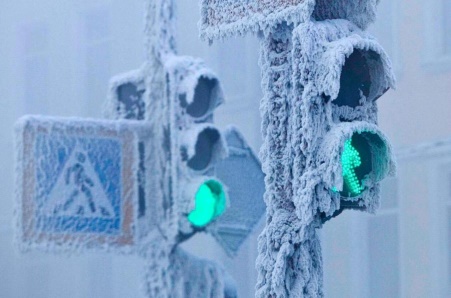 Чтобы избежать переохлаждения: - одевайтесь многослойно – прослойки воздуха удерживают тепло; 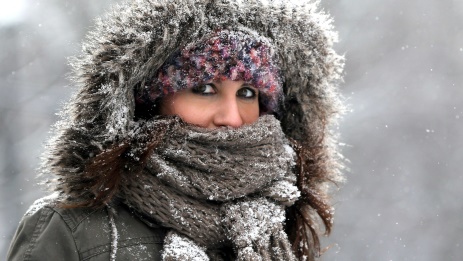 - носите теплые стельки и шерстяные носки – они впитывают влагу, оставляя ноги сухими;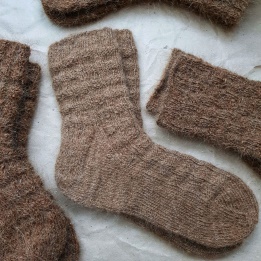 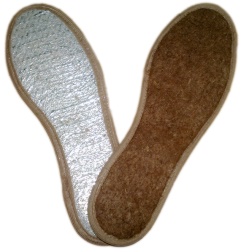 - не выходите на мороз без теплых варежек, головного убора и шарфа; 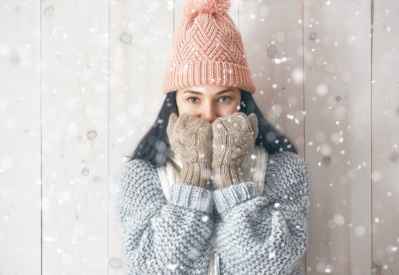 - необходимы постоянные активные движения.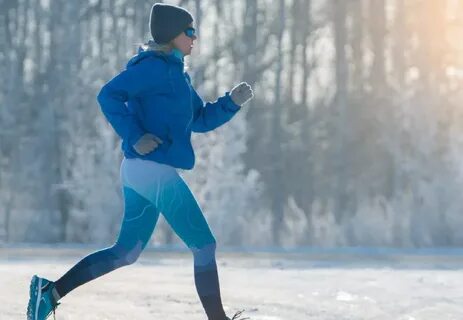 При длительном пребывании в условиях низких температур возможно общее переохлаждение, о чем свидетельствует снижение температуры тела до 34 ºС и ниже (до 29-30 ºС в тяжелых случаях).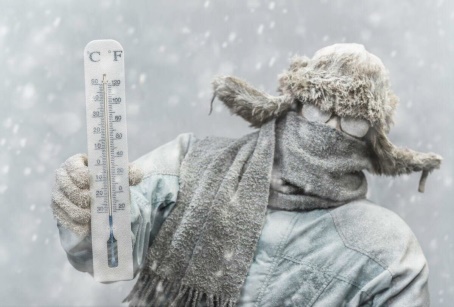 В зависимости от тяжести состояние проявляется угнетением деятельности дыхательной, сердечно-сосудистой и нервной систем различной интенсивности, вплоть до комы и летального исхода.Наибольший риск обморожения имеют лица в состоянии алкогольного опьянения (тяжелого или средней степени тяжести). 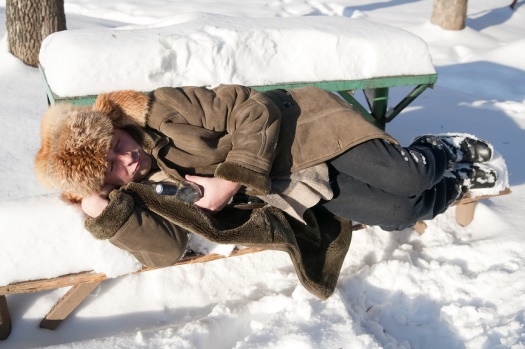 Это обусловлено частичной или полной дезориентацией, замедлением реакции на раздражители, специфическим вегетативным фоном.В первую очередь агрессивному воздействию подвергаются выступающие и недостаточно защищенные части тела: - ушные раковины, - нос, - щеки, - кисти рук, - стопы. 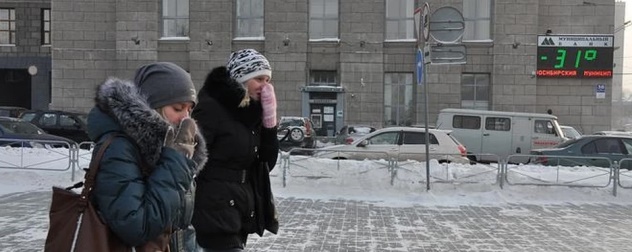 Впоследствии развивается общее переохлаждение организма со снижением температуры тела до критических цифр.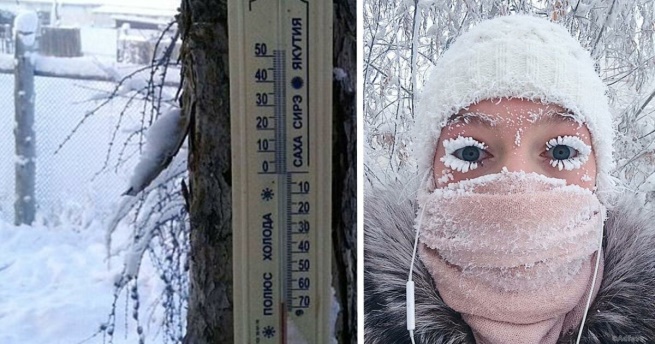 Факторы риска, снижающие эффективность терморегуляции и способствующие развитию обморожения: - усиленная теплоотдача (резкий ветер, высокая влажность, легкая одежда);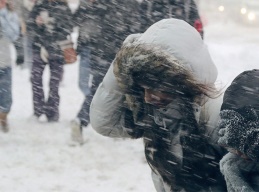 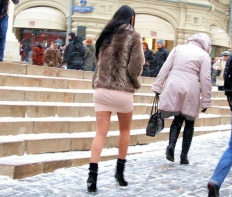 - местное нарушение микроциркуляции (тесная обувь, длительная неподвижность, вынужденное положение тела);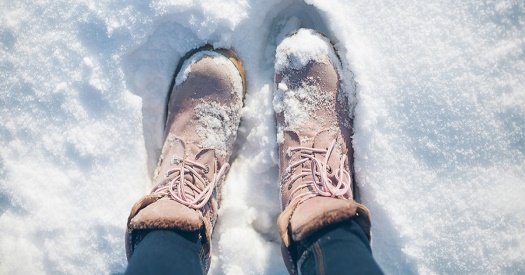 - сопутствующие состояния, ослабляющие устойчивость организма к экстремальным воздействиям (травмы, кровопотеря, физическое или эмоциональное истощение, стресс).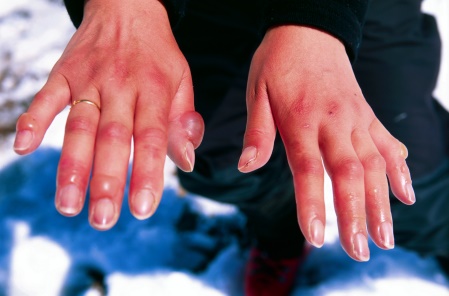 Берегите себя и будьте здоровы!г. Оренбург, ул. Луговая, 78а33-49-96, 70-75-56,33-46-16, 33-67-91Эл. почта: orenumc@mail.ruСайт: umcgochs.ucoz.ruСтраница vk.com: https://vk.com/umcgochs56Департамент  пожарной безопасности и гражданской защиты Оренбургской областиГОСУДАРСТВЕННОЕ АВТОНОМНОЕ ОБРАЗОВАТЕЛЬНОЕ УЧРЕЖДЕНИЕ ДОПОЛНИТЕЛЬНОГО ПРОФЕССИОНАЛЬНОГО ОБРАЗОВАНИЯ «УЧЕБНО-МЕТОДИЧЕСКИЙ ЦЕНТР ПО ГОЧС ОРЕНБУРГСКОЙ ОБЛАСТИ»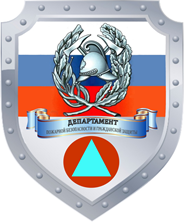 ПАМЯТКА«Действия в условиях аномально низких температур»Оренбург2023